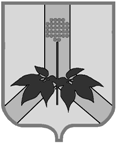 АДМИНИСТРАЦИЯ ДАЛЬНЕРЕЧЕНСКОГО МУНИЦИПАЛЬНОГО РАЙОНАПРИМОРСКОГО КРАЯКОМИССИЯ ПО ДЕЛАМ НЕСОВЕРШЕННОЛЕТНИХ И ЗАЩИТЕ ИХ ПРАВул. Ленина, 90, г. Дальнереченск, 692132, тел. (факс): 842(356) 25-8-52_____________________________________________________________________________ПОСТАНОВЛЕНИЕ6 октября 2022г.                             г. Дальнереченск                                                 №87/19Председательствующий: Попов А.Г.Секретарь: Марияш Т.М.,Члены комиссии: Лехова Е.В., Звягинцева С.В.,  Щур Е.А.,  Загребина Н.В., Резниченко И.В., Гуцалюк Н.В.При участии  заместителя прокурора Попковой Е.В.,Присутствовали:  корреспондент газеты «Ударный Фронт» Кутазова А.  О проведении профилактических мероприятий по профилактике суицидальных проявлений среди несовершеннолетних.	Заслушав и обсудив информацию о проведении профилактических мероприятий по профилактике суицидальных проявлений среди несовершеннолетних, Комиссией отмечено следующее:Реализация планов по профилактике и предупреждению детского суицида у детей, имеющих жизненные проблемы, осуществляется в образовательных учреждениях Дальнереченского муниципального района через совместную работу администрации школы, учителей и родительского комитета.В начале учебного года в каждом образовательном учреждении обновляется папка с  нормативно-правовой базой, инструктивно-методической документацией по профилактике суицида среди несовершеннолетних, разрабатывается план мероприятий по профилактике суицида, по которому ведется основная работа, собирается и обновляется банк данных, который позволяет проконтролировать работу с учащимися, имеющими жизненные проблемы.В своей работе образовательные учреждения пользуются Признаковой базой, разработанной «Тихоокеанским государственным медицинским университетом», методическими рекомендациями по организации индивидуальной профилактической работы с несовершеннолетними. 03.10.2022г. были разосланы новые методические рекомендации по профилактике суицидального поведения, выявлению ранних суицидальных признаков у несовершеннолетних, которые содержат также памятки для родителей и педагогов, разработанные кандидатом педагогических наук, главным экспертом сектора воспитания Центра по учебно-методической работе ГАУ ДПО ПК ИРО.Ежедневно осуществляется контроль посещаемости учащихся школы. Систематически проводятся рейды по неблагополучным семьям, беседы с родителями, индивидуальные консультации с учащимися.В течение 2022 года проводилось просвещение педагогов и родителей  в вопросах дезадаптивного поведения детей и подростков  путем изучения правовых документов: Уголовный кодекс РФ (ст.117 «Истязание», ст.110 «Доведение до самоубийства», ст.131-134 о преступлениях сексуального характера); Административный кодекс РФ (ст.164 «О правах и обязанностях родителей»); Конвенция ООН о правах ребенка (ст.6, 8, 16, 27, 28, 29), о мерах профилактики суицида среди детей и подростков.В сентябре 2022г. родители были ознакомлены с информацией о причинах, факторах, динамике суицидального поведения, были даны рекомендации, как заметить надвигающийся суицид, что делать, если у ребенка замечены признаки суицидального поведения, им были вручены памятки «Подростковый суицид». Так же на родительских собраниях обсуждались вопросы: - «Конфликты с собственным ребенком  и пути их решения»; «Первые проблемы подросткового возраста»; «Почему ребенок не хочет жить?»; «Ложь и правда о суициде».        С целью предупреждения кризисных состояний и коррекции психологического неблагополучия учащихся осуществлялась следующая работа: оформлены стенды «Жизнь прекрасна», «Советы подросткам». Проведены классные часы: «Как научиться жить без драки»; «Я – уникальная и неповторимая личность. Как прекрасна жизнь»; Подводные камни Интернета; Психолого-педагогическая работа в кризисных ситуациях: 8-11 классы; «Расскажи мне обо мне» (7-8 классы), Подростки ХХI века;  «Стресс в жизни человека. Способы борьбы со стрессом», «Конфликт. Травля по законам подростковой стаи» ( 9-11 класс); «Есть ли границы у свободы и к чему приводит свобода без границ», «Как жить в согласии с собой?», «Буллинг» (10-11 классы);  «Экзамен без стресса»;  «Учимся строить отношения»; «Умей управлять своими эмоциями»; «Если тебе трудно»  на основе материалов, опубликованных в журналах «Школьный психолог».Проведены различные спортивные соревнования на уровне школ, школьники приняли участие  в муниципальных летних и зимних фестивалях по сдаче норм ГТО; в районных соревнованиях по волейболу, баскетболу, футболу.	В библиотеках Дальнереченского муниципального района в 2022г. запланированы и были проведены следующие мероприятия: Беседы:«Моя самооценка» и «Вера в себя и в свои возможности». Оформлены выставки на тему: «Человек свободного общества»; «Учимся строить отношения»; «Умей управлять своими эмоциями»; «Если тебе трудно». Коррекционные занятия по профилактике суицида: «Я управляю стрессом», «Профилактика конфликтности в подростковой среде». Тематические часы, посвященные Всемирному дню психического здоровья: «Как научиться жить без ссор», «Я – уникальная личность», «Мир глазами агрессивного человека», «Формирование позитивных жизненных установок». Анкетирование на тему: «Знаю ли я своего ребенка?». 	По информации  ОУУП и ПДН МО МВД России «Дальнереченский» установлено, что за истекший период  2022 года на территории Дальнереченского муниципального района фактов суицидальных поступков, совершенных несовершеннолетними не зарегистрировано. С целью организации выполнения «Порядка межведомственного взаимодействия при возникновении чрезвычайного происшествия с несовершеннолетними на территории Дальнереченского муниципального района» разработан алгоритм действий, по каждому случаю суицидных проявлений сотрудники МО МВД России «Дальнереченский» незамедлительно информируют службы системы профилактики с целью организации выполнения данного порядка. В целях выявления интернет – сайтов, пропагандирующих суицидальное поведение несовершеннолетних, а также выявления лиц, организующих деятельность, направленную на побуждение несовершеннолетних к совершению суицидов, сотрудники МО МВД России «Дальнереченский» на постоянной основе осуществляют мониторинг социальных сетей «Интернет»,  проводят мероприятия, направленные на выявление данных лиц. В отчетном периоде интернет-сайтов, а также лиц, вовлекающих детей к совершению самоубийств, групп и сообществ, пропагандирующих суицидальное поведение среди несовершеннолетних, не выявлено.В профилактике суицидальных проявлений у подростков важную роль играют родители, поэтому в ходе повседневной работы с родителями (законными представителями) несовершеннолетних, попадающими в поле зрения правоохранительных органов, на общешкольных родительских собраниях сотрудниками полиции внимание родителей (законных представителей) акцентируется на необходимость принятия мер в случаях заметного снижения настроения у ребенка, и других признаках депрессивного состояния, на доброжелательное внимание со стороны взрослых. Чтобы помочь ребенку выйти из этого состояния, рекомендуется обратиться за консультацией к специалисту – психологу, психиатру. Также родителям (законным представителям) рекомендуется обращать внимание на время провождения детей в Интернете, где их дети могут столкнуться с сайтами, пропагандирующими насилие, порнографию, межнациональную и религиозную рознь, употребление наркотиков и алкоголя, «смертельными играми», где предлагается много доступных способов самоубийства, легко можно найти компанию единомышленников. В целях обеспечения безопасности ребенка в Интернете, родителям (законным представителям) рекомендуется отслеживать, как ребенок использует сеть.	В целях не допущения фактов деструктивного поведения  и насилия в общеобразовательных организациях, выявления лиц, вовлекающих несовершеннолетних в группы, пропагандирующие насилие в образовательных учреждениях, посредством оказания целенаправленного правонарушающего психологического воздействия через социальные сети Интернет, администрациям общеобразовательных учреждений рекомендовано принять дополнительные технические меры к ограничению свободного доступа  и бесконтрольного просмотра несовершеннолетними запрещенного контента и информации, причиняющей вред их здоровью, и призывающей к противоправным действиям, в образовательных помещениях оборудованных компьютерной техникой, подключенной к сети Интернет.С целью профилактики суицидальных проявлений среди несовершеннолетних ежегодно специалистами КГБУСО «Дальнереченский социально-реабилитационный центр для несовершеннолетних  «Надежда» реализуется комплексный план мероприятий. Работа ведется по ряду направлений:1. Проведение профилактической работы, направленной на укрепление психического здоровья, формирование положительных нравственных качеств, принципов здорового образа жизни, предупреждения аддитивного и суицидального поведения. С этой целью проводится «Неделя психического здоровья», приуроченная к Всемирному дню психического здоровья, в ходе которой педагогом-психологом проводятся тематические встречи: «Как научиться жить без ссор», «Я-уникальная личность», «Стресс в жизни человека». Воспитанники с воспитателями выпускают агитационные плакаты, организуют выставки рисунков соответствующей тематики.2. Выявление случаев суицидальных попыток в рамках проведения профилактических осмотров, диспансеризации несовершеннолетних в учреждении.В ходе проведения первичного медицинского осмотра и профилактических осмотров несовершеннолетних врачом-педиатром и медицинской сестрой выявляются и фиксируются попытки совершения суицидальных действий (порезы, шрамы), о чем немедленно информируются должностные лица. Педагогом-психологом проводится диагностирование несовершеннолетних в возрасте от 11 до 18 лет на выявление суицидального риска, в случае наличия риска проводится индивидуальная работа с ребенком и его семьей.Специалистами по работе с семьей проводятся профилактические мероприятия с семьями социального риска: анкетирование, информирование.На базе учреждения сформирована Мобильная бригада кризисного реагирования на случаи суицидальных попыток несовершеннолетних, в состав которой входят педагог-психолог, социальный педагог, специалист по работе с семьей. За период с января 2022 г. по октябрь 2022 г. не зафиксировано случаев суицидальных попыток несовершеннолетних на территории Дальнереченского муниципального района.3. Распространение среди специалистов, родителей, педагогов образовательных учреждений тематических материалов по проблеме, информирование о работе «Телефона доверия». За 9 месяцев 2022 года распространено 170 буклетов, памяток. Проведены тематические занятия в образовательных учреждениях ДМР по работе Детского телефона доверия. Среди населения Дальнереченского муниципального района  и во время социального патронажа в семьях специалистами отделения сопровождения семьи распространялись памятки для несовершеннолетних («Скажи жизни «Да!», «Насилию – НЕТ!» и буклеты для родителей («Подсказки для родителей подростка», «Родителям подростка», «Профилактика суицидального поведения несовершеннолетних»), охвачено 28 семей.4. Организация тренингов для несовершеннолетних, направленных на развитие позитивного мышления, а также мероприятий, направленных на вовлечение их в социально позитивную активность.В учреждении реализуется 10 кружковых объединений, с целью вовлечения несовершеннолетних в досуговую деятельность, развития у них творческих способностей, формирование практических умений.5. Реализуется модульная программа для несовершеннолетних «Ты не один», цель программы- психокоррекция суицидального поведения.Также специалистами учреждения (социальными педагогами, педагогами-психологами, социальными педагогами) проводятся выступления на родительских собраниях по проблемам подросткового суицида, причины и последствия, а самое главное, формирование в семье доверительного отношения между взрослым и ребенком, создание благоприятного микроклимата в семье. Мероприятиями комплексного плана по  профилактике суицидальных проявлений среди несовершеннолетних за 9 месяцев охвачено 29 несовершеннолетних, проживающих на территории ДМР и прошедших социальную реабилитацию в учреждении, а также 76 несовершеннолетних, посетивших тематические встречи на базе общеобразовательных учреждений района, 28 родителей. Фельдшеры сельских ФАПов Дальнереченского муниципального района в рамках профилактических мероприятий  по профилактике суицидальных проявлений среди несовершеннолетних постоянно проводят  беседы с несовершеннолетними и их родителями. Предлагают помощь психолога в КГБУЗ «ДЦГБ». Также на каждом ФАПе сел Дальнереченского района оформлены информационные стенды, где размещена вся необходимая информация куда они могут обратится самостоятельно. С учетом изложенной информации, комиссияПОСТАНОВИЛА: 1. Информацию должностных лиц принять к сведению, работу органов и учреждений системы профилактики, осуществляющих свою деятельность на территории Дальнереченского муниципального района,  по профилактике  суицидальных проявлений среди несовершеннолетних признать удовлетворительной.2. Руководителям МО МВД России «Дальнереченский» (Глазунов Р.В.), МКУ «УНО» (Гуцалюк Н.В.), МКУ «РИДЦ (Щур Е.А.),  КГБУСО «Дальнереченский СРНЦ «Надежда»» (Павленко С.А.):	2.1. Принять меры по недопущению формального подхода уполномоченными должностными лицами к работе по профилактике суицидального поведения с несовершеннолетними и их родителями.  Срок: Постоянно. 	2.2. В пределах полномочий продолжить работу по организации и проведению мероприятии по выявлению Интернет-сайтов, направленных на пропаганду суицидов и другой информации, наносящей вред здоровью, психическому и физическому развитию несовершеннолетних. Срок: Постоянно.	2.3. Продолжить разъяснительную работу в педагогических коллективах, на общешкольных родительских собраниях, при посещении семей на дому о существующих рисках и потенциальных угрозах, способах вовлечения детей в подростковые сообщества, пропагандирующие противоправное поведение. Срок: Постоянно.	2.4. При получении информации о суицидальном поведении несовершеннолетнего, проявлении признаков пропаганды суицида или о наличии у несовершеннолетнего характерных телесных повреждений, а также о лицах, склоняющих несовершеннолетних к совершению суицида, незамедлительно информировать МВД и  комиссию по делам несовершеннолетних и защите их прав администрации Дальнереченского муниципального района. Срок: постоянно.Председательствующий                                                                               А.Г. Попов